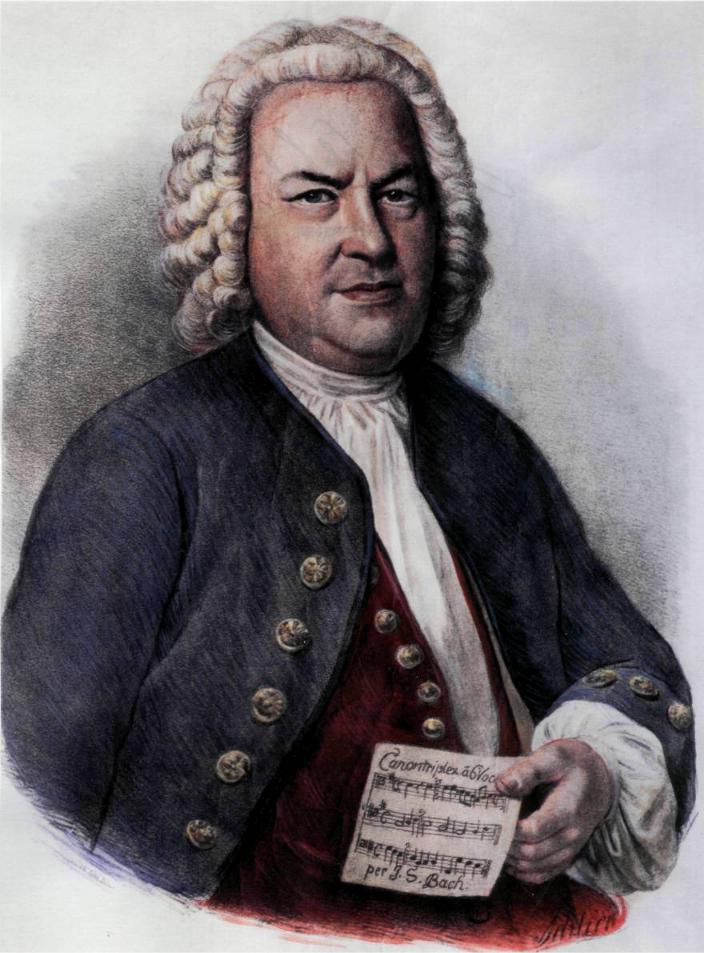 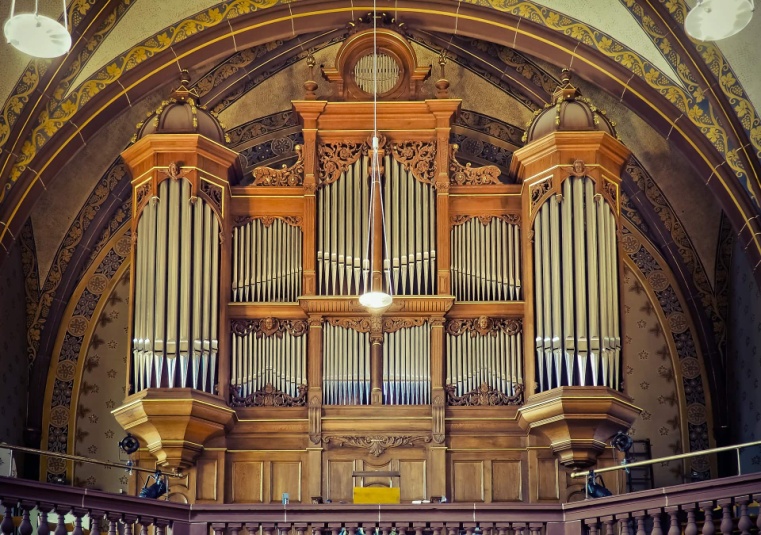    Продолжая знакомство с творчеством великого немецкого композитора Иоганна Себастьяна Баха, одним из самых замечательных органистов, непревзойденным исполнителем – виртуозом и знатоком клавишных инструментов, не возможно не сказать об органной музыке.   Орган -духовой клавишный инструмент сложного устройства. Это величественный и могучий музыкальный инструмент, с которым трудно соревноваться даже большому симфоническому оркестру. Играют на нем как на фортепиано, нажимая на клавиши. При нажатии клавиши открывается клапан у трубы, и поток воздуха создает красивый звук. Существует особая клавиатура – для ног, с помощью которой издаются самые низкие звуки.   Одно из самых мощных произведений для органа, одно из наиболее популярных его сочинений - Токката и фуга ре минор, которое мы предлагаем вам послушать.После прослушивания не забудьте поговорить с ребёнком о музыке и задать некоторые вопросы: 1. Тебе понравилась музыка и звучание музыкального инструмента - органа?2. Какой характер  музыки? (сильный, восторженный, гордый, яркий). 3. Какое настроение создает произведение? Предложите ребёнку воплотить богатую красками музыку в рисунке.